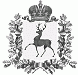 СЕЛЬСКИЙ СОВЕТ РОЖЕНЦОВСКОГО СЕЛЬСОВЕТАШАРАНГСКОГО МУНИЦИПАЛЬНОГО РАЙОНА  НИЖЕГОРОДСКОЙ ОБЛАСТИР Е Ш Е Н И Еот 07.03.2013 г.										№ 09Об утверждении Перечня должностей муниципальной службы, при замещении которых муниципальные служащие обязаны представлять сведения о своих расходах, а также о расходах своих супруги (супруга) и несовершеннолетних детейВ соответствии с Федеральным законом от 03.12.2012 N 230-ФЗ "О контроле за соответствием расходов лиц, замещающих государственные должности, и иных лиц их доходам", в целях противодействия коррупции, сельский Совет Роженцовского сельсовета Шарангского муниципального района решил:1. Утвердить  прилагаемый Перечень должностей муниципальной службы, при замещении которых муниципальные служащие обязаны представлять сведения о своих расходах, а также о расходах своих супруги (супруга) и несовершеннолетних детей.2.  Настоящее решение вступает в силу со дня его обнародования.Глава местного самоуправления     								П.С.Бахтин                                                Утвержденрешением сельского СоветаРоженцовского сельсоветаот 07.03.2013г.  N 9 Перечень должностей муниципальной службы,при замещении которых муниципальные служащие обязаны представлять сведения о своих расходах, а также о расходах своихсупруги (супруга) и несовершеннолетних детейГлавные должности муниципальной службы (группа 4):Глава администрации Роженцовского сельсовета